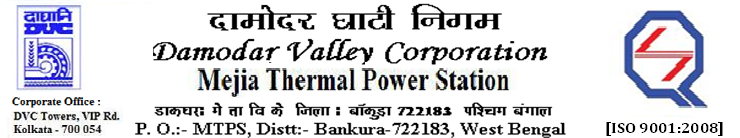 Phone No.: 03241- 263038                         FAX: 03241-262287E-Tender NoticesDamodar Valley Corporation invites online bids with On-line reverse auction (RA) from eligible bidders for:For further details and to participate in the tender, please log on to DVC Website www.dvc.gov.in, and https://etenders.gov.in/eprocure/appNote: e-procurement Helpdesk No. 9831683690 / Mob: 8240124812 may please be contacted.				                                                              Your faith fully,                                                                                                                                                  Sd/-           Mr. Sumanta Mondal,         SE (Tech), MTPS, DVC,             [sumanta.mondal@dvc.gov.in],             Mob: 9434746047NIT No.Description of Job (s)Tender Downloading Period & Time1.	MT/O&M/QSF-05-06-02/23-24/GEM/2023/B/3386453/SN(034)/252Proposal for 'Engagement of welding Expert (WRI-Ex BHEL) for supervision work of HP Welding & related process during overhauling of Boiler of any Three nos. units of MTPS #1 to 6